REPUBLIQUE DU SENEGAL	                                Genève, le 11 novembre 2022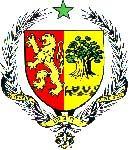               UN PEUPLE - UN BUT - UNE FOI              ------------------------------------     MISSION PERMANENTE AUPRES DEL’OFFICE DES NATIONS UNIES A GENEVE				              --------------------------------   AMBASSADE DU SENEGAL EN SUISSE41ème session Examen Périodique Universel (EPU), du 07 au 18 novembre 2022 PROJET DE DECLARATION DU SENEGAL A L’EXAMEN PERIODIQUE UNIVERSEL DE LA REPUBLIQUE ALGERIENNELe Sénégal souhaite la chaleureuse bienvenue à la délégation de la République algérienne à cette 41ème session de l’EPU. La délégation sénégalaise salue les mesures prises par les autorités algériennes pour renforcer l’Etat de droit et améliorer la situation des droits de l’homme avec l’adoption par référendum d’une nouvelle Constitution en novembre 2020. A ce titre, elle note avec satisfaction les initiatives prises par le Gouvernement pour   mettre sa législation nationale relative aux droits de l’homme en conformité avec sa Constitution et ses obligations internationales.Dans un esprit constructif, le sénégal voudrait soumettre à la délégation algérienne les recommandations suivantes :	Poursuivre la promotion et la protection des droits de l’Homme par le renforcement des droits et garanties du citoyen, la sensibilisation, la diffusion et l’enseignement des droits de l’homme ; Renforcer la coopération avec tous les organes conventionnels et les mécanismes du Conseil des droits de l’homme.En définitive, le Sénégal souhaite plein succès à la République algérienne dans la mise en œuvre des recommandations acceptées.Je vous remercie.